KLASA: 612-10/16-01/1URBROJ: 2142-02-03/6-16-9P R I J A V AFINACIJSKIH POKAZATELJAHRVATSKOJ GOSPODARSKOJ KOMORIsukladno st. 1. čl. 34. Zakona o medijima (NN.  59/04, 84/11., 81/13.) Molimo da se izvrši evidencija prijave financijskih pokazatelja HRVATSKOJ GOSPODARSKOJ KOMORI sukladno st. 1. čl. 34. Zakona o medijima (NN.  59/04., 84/11., 81/13.) temeljem slijedećih podataka:Prijava se podnosi na originalnom memorandumu nakladnika sukladno podacima iz ove prijaveUkoliko nakladnik ima VIŠE ELEKTRONIČKIH MEDIJA, za svaki treba ispuniti posebnu prijavuDatum, __27. travnja 2016.______________	__________________________________________________					OPĆINSKI NAČELNIK                                                                                                             Marinko ŽicPrijava se šalje na adresu:	HRVATSKA GOSPODARSKA KOMORA	SEKTOR ZA INDUSTRIJU I IT	Draškovićeva 45/IV, 10000  ZAGREB, p.p.  630,  ili na e-mail:  mgjeldum@hgk.hr Informacije na telefone:	01/4606-745 (Marko Gjeldum);  4606-705Fax:	01/4606-737E-mail: 	industrija@hgk.hr	www.hgk.hr	http://www.hgk.hr/category/sektor-centar/sektor-industrijaZakon o medijima  (NN.  59/04, 84/11., 81/13.)V. JAVNOST VLASNIŠTVA1. Transparentnost vlasničke struktureČlanak 31.Dionice nakladnika koji obavlja djelatnost javnog informiranja moraju glasiti na ime.Članak 32.(1) Nakladnici su dužni do 31. siječnja svake kalendarske godine Hrvatskoj gospodarskoj komori dostaviti podatke o tvrtki i sjedištu, odnosno imenu i prezimenu te prebivalištu svih pravnih i fizičkih osoba koje su neposredno ili posredno imatelji dionica ili udjela u toj pravnoj osobi s podatkom o postotku dionica ili udjela.(2) Za osobe iz stavka 1. ovoga članka nakladnici su dužni dostaviti podatke o tome drže li te osobe za sebe ili drugoga dionice i/ili udjele u drugim poduzetnicima na koje se primjenjuje ovaj Zakon i podatke o tome jesu li te osobe članovi uprave, nadzornih odbora ili upravnih vijeća u poduzetnicima na koje se primjenjuje ovaj Zakon.(3) Pravnoj osobi koja ne izvrši obvezu iz stavka 1. i 2. ovoga članka Hrvatska gospodarska komora uputit će pisano upozorenje s navođenjem mogućih sankcija za neizvršenje obveze.(4) Podatke iz stavka 1. ovoga članka nakladnik je obvezan objaviti u "Narodnim novinama" do 28. veljače svake kalendarske godine. Podaci o dioničarima i nositeljima udjela do 1% vrijednosti kapitala objavljuju se zbirno.2. Udjeli stranih osobaČlanak 33.Odredbe o ograničenju vlasništva utvrđene zakonom primjenjuju se i na strane pravne i fizičke osobe bez obzira na to u kojoj državi imaju svoje sjedište, odnosno prebivalište, osim ako je zakonom određeno drugačije.3. Dostava izvještaja o poslovanju medijaČlanak 34.(1) Nakladnici su dužni do 30. travnja svake godine Hrvatskoj gospodarskoj komori dostaviti izvješće o financijskom poslovanju za prethodnu godinu, koje sadrži podatke o:prihodu i tržišnom udjelu kojeg su ostvarili na tržištu čitatelja i/ili gledatelja i/ili slušatelja, te podatke o prihodu i tržišnom udjelu koje su ostvarili na tržištu oglašavanja, kao i podatke o oglašivačima ili marketinškim agencijama putem kojih je ostvareno više od 10% godišnjega marketinškog prihoda nakladnika.(2) Tvrtke za distribuciju medija dužne su Hrvatskoj gospodarskoj komori dostaviti podatke o ugovorima o distribuciji s nakladnicima i opće uvjete poslovanja koji se odnose na distribuciju programa elektroničkih medija i općeinformativnog tiska čija prodana naklada prelazi tri tisuće primjeraka, ako se taj tisak prodaje na tržištu više gradova ili županija, odnosno ako prelazi tisuću primjeraka kada se radi o tisku na lokalnom tržištu.(3) Podatke o ostvarenom ukupnom prihodu i prosječno prodanoj nakladi odnosno prosječnoj slušanosti ili gledanosti u protekloj godini, nakladnik je obvezan objaviti u svom mediju do 30. travnja svake kalendarske godine.5. Distribucija tiskaČlanak 38.(1) Distributeri tiska obvezni su utvrditi i objaviti na uobičajeni način Opće uvjete za distribuciju tiska te ne smiju odbiti distribuciju tiska drugog nakladnika koji to zatraži i izjavi da prihvaća objavljene Opće uvjete.(2) Distributer tiska ima pravo odbiti distribuciju medija bez impresuma. Preuzimanjem u distribuciju medija koji ne sadrži impresum distributer uz nakladnika toga medija preuzima odgovornost za informacije objavljene u tom mediju.(3) Distributeri – kolporteri mogu na ulici prodavati samo tisak. Ostale uvjete prodaje putem kolportera, kao što su vrijeme i lokacije kolporterske prodaje tiska, propisat će gradsko, odnosno općinsko vijeće, u skladu sa zakonom.(4) Distributeri tiska su dužni do 30. travnja svake godine Hrvatskoj gospodarskoj komori dostaviti izvješće o financijskom poslovanju ostvarenom distribucijom tiska za prethodnu godinu, te podatke o broju prodanih primjeraka pojedinog tiska putem njegove distributivne mreže ili ugovora o maloprodaji.VII. PREKRŠAJNE ODREDBEČlanak 59.(1) Novčanom kaznom "u iznosu od 100.000,00" do 1.000.000,00 kuna kaznit će se za prekršaj pravna "..." osoba koja:(NN.  81/13.)1.	obavlja djelatnost nakladnika a nije upisana u sudski ili drugi odgovarajući registar "sukladno članku 11. stavcima 1. i 2. ovoga Zakona,"(NN.  81/13.)2.	u kalendarskoj godini ne obavijesti javnost o informacijama sukladno članku 14. "stavku 2." ovoga Zakona,(NN.  81/13.)3.	na zahtjev državnih tijela ne objavi bez naknade priopćenje iz članka 19. "stavaka 1. i 2."ovoga Zakona,(NN.  81/13.)4.	obavi oglašavanje protivno odredbi članka 20. "stavaka 1., 3., 4., 5., 7. i 8." ovoga Zakona,(NN.  81/13.)"5.	izda dionice koje ne glase na ime suprotno članku 31. ovoga Zakona,"(NN.  81/13.)"6.	niti nakon 15 dana od dana primitka upozorenja iz članka 32. stavka 4. ovoga Zakona, Hrvatskoj gospodarskoj komori ne dostavi podatke i ovjerene preslike isprava iz članka 32. stavka 1., 2. i 3. ovoga Zakona,".(NN.  84/11.)"7.	ne objavi podatke iz članka 32. stavka 5. ovoga Zakona u "Narodnim novinama",(NN.  84/11.)8.	prikrije vlasničku strukturu nakladnika ili vlasništvo stjecatelja dionica ili udjela u pravnoj osobi nakladnika suprotno zabrani iz članka 32. stavka 6. ovoga Zakona,".(NN.  84/11.)"9."	ne dostavi do 30. travnja svake godine Hrvatskoj gospodarskoj komori izvješća i podatke sukladno članku 34. stavku 1. i 2. ovoga Zakona ili ne objavi do 30. travnja svake kalendarske godine podatke u svom mediju sukladno članku 34. stavku 3. ovoga Zakona."10."	ne podnese prijavu namjere provedbe koncentracije poduzetnika iz članka 36. "stavka 1." ovoga Zakona,(NN.  81/13.)"11."	stječe dionice ili udjele u nakladniku općeinformativnog dnevnika, odnosno tjednika suprotno članku 37. stavku 2. ovoga Zakona,"(NN.  81/13.)"12."	ne utvrdi i ne objavi Opće uvjete za distribuciju tiska ili odbije preuzeti u distribuciju tisak protivno članku 38. stavku 1. ovoga Zakona,"13."	nakladnik koji objavom programskog sadržaja povrijedi prava djece i mladeži iz članka 16. stavka 1. ovoga Zakona.(2) Za prekršaj iz stavka 1. ovoga članka kaznit će se i odgovorna osoba u pravnoj osobi novčanom kaznom "u iznosu od 10.000,00" do 100.000,00 kuna.(NN.  81/13.)"(3) Ako prekršaj iz stavka 1. ovoga članka počini fizička osoba obrtnik i trgovac pojedinac, kaznit će se novčanom kaznom u iznosu od 20.000,00 do 100.000,00 kuna.(NN.  81/13.)(4) Ako prekršaj iz stavka 1. točke 1. ovoga članka počini fizička osoba, kaznit će se novčanom kaznom u iznosu od 10.000,00 do 50.000,00 kuna.".(NN.  81/13.)Članak 60."(1) Novčanom kaznom u iznosu od 10.000,00 do 100.000,00 kuna kaznit će se za prekršaj pravna osoba:1.	novinski nakladnik koji na svakome primjerku novina ili druge tiskovine ne otisne impresum, sukladno članku 15. stavku 1. ovoga Zakona,2.	nakladnik koji s osobom od koje naručuje novinarski prilog ne zaključi ugovor sukladno članku 26. stavku 5. ovoga Zakona,3.	nakladnik koji novinaru otkaže ugovor o radu, umanji plaću, odnosno ugovorenu naknadu ili izmijeni položaj u uredništvu suprotno članku 27. stavku 2. i članku 28. stavku 2. ovoga Zakona,4.	koja organizira distribuciju tiska putem kolportera suprotno članku 38. stavku 3. ovoga Zakona,5.	koja javno izlaže i oglašava tiskovine pornografskog sadržaja suprotno članku 39. stavcima 1. i 2. ovoga Zakona,6.	nakladnik koji ne sačuva zapise svih objavljenih programskih sadržaja u propisanom roku, sukladno članku 43. stavku 1. ovoga Zakona.(2) Za prekršaj iz stavka 1. ovoga članka kaznit će se i odgovorna osoba u pravnoj osobi novčanom kaznom u iznosu od 5.000,00 do 20.000,00 kuna.(3) Ako prekršaj iz stavka 1. ovoga članka počini fizička osoba obrtnik i trgovac pojedinac, kaznit će se novčanom kaznom u iznosu od 10.000,00 do 50.000,00 kuna.".(NN.  81/13.)Članak 61."(1) Novčanom kaznom u iznosu od 5.000,00 do 60.000,00 kuna kaznit će se za prekršaj pravna osoba:1.	novinski nakladnik koji ne prijavi novine ili drugi tisak Hrvatskoj gospodarskoj komori, sukladno članku 12. stavku 1. ovoga Zakona,2.	distributer tiska koji ne podnese prijavu iz članka 12. stavka 4. ovoga Zakona ili istoj ne priloži propisane priloge,3.	novinski nakladnik, odnosno distributer tiska koji Hrvatskoj gospodarskoj komori ne prijavi promjenu podataka navedenih u prijavi novina u roku od osam dana od dana nastanka promjene, sukladno članku 12. stavku 8. ovoga Zakona,4.	nakladnik koji uz informaciju prenesenu iz drugih domaćih i inozemnih medija ne naznači izvor, sukladno članku 18. ovoga Zakona.(2) Za prekršaj iz stavka 1. ovoga članka kaznit će se i odgovorna osoba u pravnoj osobi novčanom kaznom u iznosu od 2.000,00 do 8.000,00 kuna.(3) Ako prekršaj iz stavka 1. ovoga članka počini fizička osoba obrtnik i trgovac pojedinac, kaznit će se novčanom kaznom u iznosu od 5.000,00 do 30.000,00 kuna.".(NN.  81/13.)Članak 62."Novčanom kaznom u iznosu od 2.000,00 do 40.000,00 kuna kaznit će se za prekršaj fizička osoba:1.	ovlaštena osoba u tijelu ili osobi koja novinaru uskrati informaciju iz djelokruga toga tijela suprotno članku 6. stavcima 2. i 4. ovoga Zakona,2.	glavni urednik koji dozvoli objavu podataka koji mogu otkriti identitet svjedoka ili oštećenika kaznenog djela, suprotno članku 16. stavcima 1. i 2. ovoga Zakona,3.	glavni urednik ako uredničkom obradom teksta, a osobito naslovom bitno promijeni sadržaj ili smisao informacije objavljene u javnome glasilu, suprotno članku 24. stavku 2. ovoga Zakona,4.	glavni urednik koji pisano ne obavijesti tražitelja o razlozima neobjavljivanja ispravka, sukladno članku 42. stavku 5. ovoga Zakona,5.	osoba koja umnoži ili javno objavi presliku zapisa suprotno zabrani iz članka 43. stavka 2. ovoga Zakona, bez suglasnosti nakladnika,6.	glavni urednik koji na temelju pravomoćne presude ne objavi ispravak informacije ili ga ne objavi na propisani način, sukladno članku 51. stavku 4. ovoga Zakona.".(NN.  81/13.)MIŠLJENJA MINISTARSTVA KULTURE RH:Sukladno Zakonu o medijima (i drugim zakonima) te mišljenju Ministarstva kulture RH svi podaci iz Upisnika o izdavanju i distribuciji tiska Hrvatske gospodarske komore su javni (sukladno tomu i izrađujemo pregled izdanih potvrda o upisu u Upisnik HGK), osim podataka o JMBG-u građana (temeljm Zakona o matičnom broju - NN. 9/92. i 66/02.) i prebivalištu glavnog urednika (ulica, kućni broj i sl.) jer se radi o osobnim podacima.Podaci o dioničarima i nositeljima udjela do 1 % objavljuju se zbirno u Narodnim novinama sukladno stavku 4. članka 32. Zakona o medijima (NN. 59/04., 84/11., 81/13.), te je mišljenje Ministarstva kulture RH da zainteresirana stranka treba dokazati pravni interes kako bi dobila podatak iz Upisnika o osobi ili osobama koje spadaju u ovu kategoriju.Sukladno Zakonu o medijima te mišljenju Ministarstva kulture RH uvoz tiska treba evidentirati kao distribuciju tiska, a uvoznika kao distributera tiskovine zajedno s krajnjim distributerom.Sukladno Zakonu o medijima te mišljenju Ministarstva kulture RH distribucija tiskovina poštom od strane stranog nakladnika krajnjem korisniku ne upisuje se u navedeni Upisnik.Sukladno Zakonu o medijima te mišljenju Ministarstva kulture RH digitalni tisak novina (drugi nakladnik) smatra se distribucijom tiska, a ne nakladništvom.Sukladno Zakonu o medijima te mišljenju Ministarstva kulture RH distribucija tiskovina poštom od strane nakladnika krajnjem korisniku (pretplatniku) ne smatra se distribucijom tiska u smislu Zakona o medijima, te se ne upisuje u Upisnik HGK.Sukladno Zakonu o medijima te mišljenju Ministarstva kulture RH za točnost dostavljanih podataka HGK odgovaraju nakladnici i distributeri te ih HGK ne treba posebno upozoravati na provedbu odredbe stavka 2. članka 32. Zakona o medijima (te tražiti nadopunu podataka), osim ako je u tijeku eventualno rješavanje konkretnih spornih slučajeva.Sukladno Zakonu o medijima te mišljenju Ministarstva kulture RH u provedbi članka 34. Zakona o medijima nakladnici su dužni izvješće o poslovanju medija sastaviti sukladno citiranoj odredbi, pri čemu nakladnici odgovaraju za istinitost i potpunost podataka.Sukladno Zakonu o medijima te mišljenju Ministarstva kulture RH podaci iz članka 34. o:ostvarenom ukupnom prihodu nakladnika i prosječno prodanoj nakladi, odnosno prosječnoj slušanosti ili gledanosti u protekloj godini su javni budući ih je nakladnik dužan i objaviti u svom mediju (stavak 3. članka 34.).Ostale podatke (stavak 1. članka 34. - o ostvarenim prihodima od oglašavanja, tržišnom udjelu na tržištu oglašavanja te podatke o oglašivačima čije učešće je veće od 10 %) zainteresirane stranke mogu direktno zatražiti od nakladnika, koji im može staviti na raspolaganje tražene informacije.Sukladno Zakonu o medijima te mišljenju Ministarstva kulture RH podaci o poslovanju nakladnika iz članka 34. "odnose se na predmetnu tiskovinu", tako da nakladnik treba prijavljivati Hrvatskoj gospodarskoj komori:prihod nakladnika ostvaren prodajom predmetne tiskovine (bez PDV-a),prihod nakladnika ostvaren na tržištu oglašavanja vezano za izdavanje predmetne tiskovine (bez PDV-a), te oglašivače ili marketinške agencije putem kojih je ostvareno više od 10% godišnjega marketinškog prihoda nakladnika vezano za izdavanje predmetne tiskovine (bez PDV-a).Statut medija (čl. 26. Zakona o medijima – NN.  59/04., 84/11., 81/13.) moraju imati svi urednički oblikovani programski sadržaji koji su klasificirani kao mediji (sukladno definiciji iz čl. 2. Zakona o medijima) bez obzira na broj zaposlenih novinara, broj izdanja u promatranoj godini, postojanju autorskih ugovora i slično.Statut medija (čl. 26. Zakona o medijima – NN.  59/04., 84/11., 81/13.) ne trebaju imati nositelji objavljivanja informacija koji (sukladno definiciji iz čl. 2. Zakona o medijima) nisu klasificirani kao mediji (udruge, oglašivači i drugi).Ostvarena prosječna prodana (podijeljena) naklada izračunava se na način da se broj prodanih (podijeljenih) primjeraka tiskovine u prethodnoj godini podijeli sa brojem izdanja u istoj godini.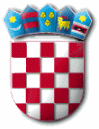 R E P U B L I K A   H R V A T S K APRIMORSKO – GORANSKA ŽUPANIJAOPĆINA PUNATJEDINSTVENI UPRAVNI ODJEL1.Tvrtka, odnosno ime i prezime nakladnikaOPĆINA PUNATOPĆINA PUNATOPĆINA PUNAT1.1.Matični broj tvrtke iOIB nakladnikaMB: 2554640MB: 2554640MB: 25546401.1.Matični broj tvrtke iOIB nakladnikaOIB: 59398328383OIB: 59398328383OIB: 593983283831.2.Odgovorna osoba nakladnikaOpćinski načelnik, Marinko ŽicOpćinski načelnik, Marinko ŽicOpćinski načelnik, Marinko Žic1.3.Sjedište nakladnika(ulica, kućni broj, poštanski broj i mjesto)NOVI PUT 2, 51521 PUNATNOVI PUT 2, 51521 PUNATNOVI PUT 2, 51521 PUNAT1.4.Telefon i fax nakladnika051/ 854-140051/854-840051/854-8401.5.E-mail i web stranica nakladnikaopcina@punat.hrwww.punat.hrwww.punat.hr2.Naziv medijaSLUŽBENA WEB STRANICA OPĆINE PUNATSLUŽBENA WEB STRANICA OPĆINE PUNATSLUŽBENA WEB STRANICA OPĆINE PUNAT3.Vrsta medija(elektronički i sl.)ELEKTRONIČKIELEKTRONIČKIELEKTRONIČKI4.Prihod ostvaren prodajom (predmetnog elektroničkog medija) u 2015. godini (u kn - bez PDV-a)0,00     kn (bez PDV-a)0,00     kn (bez PDV-a)0,00     kn (bez PDV-a)5.Ostvarena prosječna čitanost / gledanost / slušanost u 2015. godini172 PREGLEDA DNEVNO172 PREGLEDA DNEVNO172 PREGLEDA DNEVNO6.Broj "izdanja" u 2015. godni1117.Tržišni udjel ostvaren na tržištu gledatelja / slušatelja (na predmetnom elektroničkom mediju - bez PDV-a) u 2015. godiniNe može se izračunati, jer Zakonom nije definirano mjerodavno tržišteNe može se izračunati, jer Zakonom nije definirano mjerodavno tržišteNe može se izračunati, jer Zakonom nije definirano mjerodavno tržište8.Prihod ostvaren od oglašavanja (na predmetnom elektroničkom mediju) u 2015. godini (u kn - bez PDV-a)0,00     kn (bez PDV-a0,00     kn (bez PDV-a0,00     kn (bez PDV-a9.Oglašivači ili marketinške agencije putem kojih je ostvareno više od 10 % prihoda od oglašavanja (na predmetnom elektroničkom mediju) u 2015. godini (u %)--%9.Oglašivači ili marketinške agencije putem kojih je ostvareno više od 10 % prihoda od oglašavanja (na predmetnom elektroničkom mediju) u 2015. godini (u %)--%9.Oglašivači ili marketinške agencije putem kojih je ostvareno više od 10 % prihoda od oglašavanja (na predmetnom elektroničkom mediju) u 2015. godini (u %)--%10.Tržišni udjel ostvaren na tržištu oglašavanja u 2015. godini (u %)Ne može se izračunati, jer Zakonom nije definirano mjerodavno tržišteNe može se izračunati, jer Zakonom nije definirano mjerodavno tržišteNe može se izračunati, jer Zakonom nije definirano mjerodavno tržište11.Prosječan broj zaposlenih u redakciji predmetnog medija u 2015.00012.Od toga - broj stalno zaposlenih novinara u 2015.00013.Ukupan broj angažiranih novinara - vanjskih suradnika u 2015.00014.Ima li redakcija staut medijanenene